ELABORACIÓN DE MATERIAL DE INFORMACIÓN SOBRE EL CONVENIO DE LA UPOVDocumento preparado por la Oficina de la UniónDescargo de responsabilidad: el presente documento no constituye un documento de política u orientación de la UPOVRESUMEN	El presente documento tiene por objeto facilitar antecedentes para asistir al Comité Administrativo y Jurídico (CAJ) en el examen de las cuestiones pertinentes respecto de la elaboración de material de información.	Se invita al CAJ a:	a)	tomar nota de que las cuestiones relativas a las variedades esencialmente derivadas se examinan en el documento CAJ/76/3; 	b)	tomar nota de que las cuestiones relativas a las denominaciones de variedades se examinan en el documento CAJ/76/6 “Denominaciones de variedades”; y	c)	examinar el programa para la elaboración de material de información.ÍndiceRESUMEN	1INTRODUCCIÓN	2CUADRO PANORÁMICO DEL PROCESO DE ELABORACIÓN DE MATERIAL DE INFORMACIÓN	2MATERIAL DE INFORMACIÓN	2Variedades esencialmente derivadas	2Denominaciones de variedades	2PROGRAMA PROVISIONAL PARA LA ELABORACIÓN DE MATERIAL DE INFORMACIÓN	3ANEXO 	CUADRO PANORÁMICO DEL PROCESO DE ELABORACIÓN DE MATERIAL DE INFORMACIÓNINTRODUCCIÓN	En su quincuagésima segunda sesión, el CAJ acordó un enfoque para la elaboración de material de información sobre el Convenio de la UPOV. También convino en crear un grupo asesor que asista al CAJ (CAJ-AG) en la elaboración de los documentos relativos a dicho material. El enfoque acordado se resume a continuación: la Oficina de la Unión elaborará proyectos de material que considere que abarcan cuestiones suficientemente claras y los transmitirá al CAJ con miras a que este último formule observaciones dentro de un plazo específico. En otros casos, cuando se considere que se plantean cuestiones problemáticas y que sería importante debatirlas en las sesiones del CAJ a los fines de elaborar material adecuado al respecto, y también en los casos en que los proyectos de material que a simple vista no parecían plantear problemas susciten motivos de preocupación imprevistos al ser distribuidos para recabar observaciones, se convino en solicitar la asistencia del CAJ-AG antes de invitar al CAJ a examinar esas cuestiones en el marco de sus sesiones. 	El CAJ, en su septuagésima sesión, acordó que todas las cuestiones sometidas a la consideración del CAJ-AG en su novena sesión deben, tras la celebración de la novena sesión del CAJ-AG, ser examinadas por el CAJ y que el CAJ-AG únicamente debe reunirse, con carácter ad hoc, cuando el CAJ lo estime oportuno.CUADRO PANORÁMICO DEL PROCESO DE ELABORACIÓN DE MATERIAL DE INFORMACIÓN	En el Anexo del presente documento figura un cuadro panorámico del proceso de elaboración de material de información. MATERIAL DE INFORMACIÓN Variedades esencialmente derivadas	Se invita al CAJ a tomar nota de que las cuestiones relativas a las variedades esencialmente derivadas se examinan en el documento CAJ/76/3 “Variedades esencialmente derivadas”.	El CAJ, en su septuagésima quinta sesión, convino en que el examen de la revisión de las notas explicativas sobre las variedades esencialmente derivadas ha de incluirse en el orden del día de la septuagésima sexta sesión del CAJ y en que este examen ha de basarse en los resultados del seminario (véase el párrafo 17 del documento CAJ/75/14 “Informe”).	Se invita al CAJ a tomar nota de que las cuestiones relativas a las variedades esencialmente derivadas se examinan en el documento CAJ/76/3.Denominaciones de variedades	Las cuestiones relativas a las denominaciones de variedades se examinan en el documento CAJ/76/6 “Denominaciones de variedades”.	Se invita al CAJ a tomar nota de que las cuestiones relativas a las denominaciones de variedades se examinan en el documento CAJ/76/6 “Denominaciones de variedades”.PROGRAMA PROVISIONAL PARA LA ELABORACIÓN DE MATERIAL DE INFORMACIÓN 	Se invita al CAJ a examinar el programa para la elaboración de material de información que se propone en el Anexo del presente documento, teniendo en cuenta las conclusiones alcanzadas en su septuagésima sexta sesión8 sobre los asuntos planteados más arriba.	Se invita al CAJ a examinar el programa para la elaboración de material de información.[Sigue el Anexo]CAJ/76/4ANEXOCUADRO PANORÁMICO DEL PROCESO DE ELABORACIÓN DE MATERIAL DE INFORMACIÓNNOTAS EXPLICATIVASDOCUMENTOS DE INFORMACIÓN[Fin del Anexo y del documento]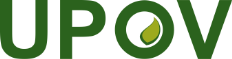 SUnión Internacional para la Protección de las Obtenciones VegetalesComité Administrativo y JurídicoSeptuagésima sexta sesión
Ginebra, 30 de octubre de 2019CAJ/76/4Original: InglésFecha: 23 de julio de 2019ReferenciaNotas explicativas sobre:SituaciónUPOV/EXN/BRDDefinición de obtentor con arreglo al Acta de 1991 del Convenio de la UPOVUPOV/EXN/BRD/1 aprobado en octubre de 2013UPOV/EXN/CALCondiciones y limitaciones relativas a la autorización del obtentor respecto del material de reproducción o de multiplicación vegetativa con arreglo al Convenio de la UPOVUPOV/EXN/CAL/1 aprobado en octubre de 2010UPOV/EXN/CANCaducidad del derecho de obtentor con arreglo al Convenio de la UPOVUPOV/EXN/CAL/2 aprobado en octubre de 2015UPOV/EXN/EDVVariedades esencialmente derivadas con arreglo al Acta de 1991 del Convenio de la UPOVUPOV/EXN/EDV/2 aprobado en abril de 2017En octubre de 2019, el CAJ considerará una posible revisión.UPOV/EXN/ENFDefensa de los derechos de obtentor con arreglo al Convenio de la UPOVUPOV/EXN/ENF/1 aprobado en octubre de 2009UPOV/EXN/EXCExcepciones al derecho de obtentor con arreglo al Acta de 1991 del Convenio de la UPOVUPOV/EXN/EXC/1 aprobado en octubre de 2009UPOV/EXN/GENGéneros y especies que deben protegerse con arreglo al Acta de 1991 del Convenio de la UPOVUPOV/EXN/GEN/1 aprobado en octubre de 2009UPOV/EXN/HRVActos respecto del producto de la cosecha con arreglo al Acta de 1991 del Convenio de la UPOVUPOV/EXN/HRV/1 aprobado en octubre de 2013UPOV/EXN/NATTrato nacional con arreglo al Acta de 1991 del Convenio de la UPOVUPOV/EXN/NAT/1 aprobado en octubre de 2009UPOV/EXN/NOVNovedad con arreglo al Convenio de la UPOVUPOV/EXN/NOV/1 aprobado en octubre de 2009UPOV/EXN/NULNulidad del derecho de obtentor con arreglo al Convenio de la UPOVUPOV/EXN/NUL/2 aprobado en octubre de 2015UPOV/EXN/PPMMaterial de reproducción o de multiplicación con arreglo al Convenio de la UPOVUPOV/EXN/PPM/1 aprobado en abril de 2017UPOV/EXN/PRIDerecho de prioridad con arreglo al Convenio de la UPOVUPOV/EXN/PRI/1 aprobado en octubre de 2009UPOV/EXN/PRPProtección provisional con arreglo al Convenio de la UPOVUPOV/EXN/PRP/2 aprobado en octubre de 2015UPOV/EXN/VARDefinición de variedad con arreglo al Acta de 1991 del Convenio de la UPOVUPOV/EXN/VAR/1 aprobado en octubre de 2010Referencia más recienteDocumentos INFSituaciónUPOV/INF-EXNLista de documentos UPOV/INF-EXN y fechas de última publicaciónUPOV/INF-EXN/12 aprobado en noviembre de 2018UPOV/INF-EXN/13 Draft 1 será examinado por el Consejo en noviembre de 2019UPOV/INF/4Reglamento financiero y reglamentación financiera de la UPOVUPOV/INF/4/5 aprobado en noviembre de 2018UPOV/INF/5Boletín tipo de la UPOV sobre la protección de las obtenciones vegetalesUPOV/INF/5 aprobado en octubre de 1979UPOV/INF/5/2 Draft 2 será examinado por el Consejo en noviembre de 2019UPOV/INF/6Orientaciones para la redacción de leyes basadas en el Acta de 1991 del Convenio de la UPOVUPOV/INF/6/5 aprobado en abril de 2017UPOV/INF/7Reglamento del ConsejoUPOV/INF/7 aprobado en octubre de 1982UPOV/INF/8Acuerdo entre la Organización Mundial de la Propiedad Intelectual y la Unión Internacional para la Protección de las Obtenciones VegetalesUPOV/INF/8 firmado en noviembre de 1982UPOV/INF/9Acuerdo entre la Unión Internacional para la Protección de las Obtenciones Vegetales y el Consejo Federal Suizo para determinar la situación jurídica en Suiza de esa Unión (Acuerdo de Sede)UPOV/INF/9 firmado en noviembre de 1983UPOV/INF/10Auditoría internaUPOV/INF/10/1 aprobado en octubre de 2010UPOV/INF/12Notas explicativas sobre las denominaciones de variedades con arreglo al Convenio de la UPOVUPOV/INF/12/5 aprobado en octubre de 2015UPOV/EXN/DEN/1 Draft 2 será examinado por el CAJ en octubre de 2019UPOV/INF/13Orientación sobre cómo ser miembro de la UPOVUPOV/INF/13/2 aprobado en octubre de 2017UPOV/INF/14Orientación para los miembros de la UPOV sobre cómo ratificar el Acta de 1991 del Convenio de la UPOV, o adherirse a ellaUPOV/INF/14/1 aprobado en octubre de 2009UPOV/INF/15Orientación para los miembros de la UPOV UPOV/INF/15/3 aprobado en marzo de 2015 UPOV/INF/16Programas informáticos para intercambioUPOV/INF/16/8 aprobado en noviembre de 2018 UPOV/INF/17Directrices para los perfiles de ADN: selección de marcadores moleculares y creación de una base de datos (“Directrices BMT”)UPOV/INF/17/1 aprobado en octubre de 2010UPOV/INF/18Posible utilización de marcadores moleculares en el examen de la distinción, la homogeneidad y la estabilidad (DUS)UPOV/INF/18/1 aprobado en octubre de 2011UPOV/INF/19Reglas que rigen la concesión de la condición de observador ante los órganos de la UPOV a los Estados, las organizaciones intergubernamentales y las organizaciones internacionales no gubernamentalesUPOV/INF/19/1 aprobado en noviembre de 2012UPOV/INF/20Reglas que rigen el acceso a los documentos de la UPOVUPOV/INF/20/1 aprobado en noviembre de 2012UPOV/INF/21Mecanismos alternativos de solución de controversiasUPOV/INF/21/1 aprobado en noviembre de 2012UPOV/INF/22Programas informáticos y equipos utilizados por los miembros de la Unión UPOV/INF/22/5 aprobado en noviembre de 2018UPOV/INF/22/6 Draft 1 será examinado por el CAJ y el Consejo en noviembre de 2019